Министерство науки и высшего образования Российской Федерации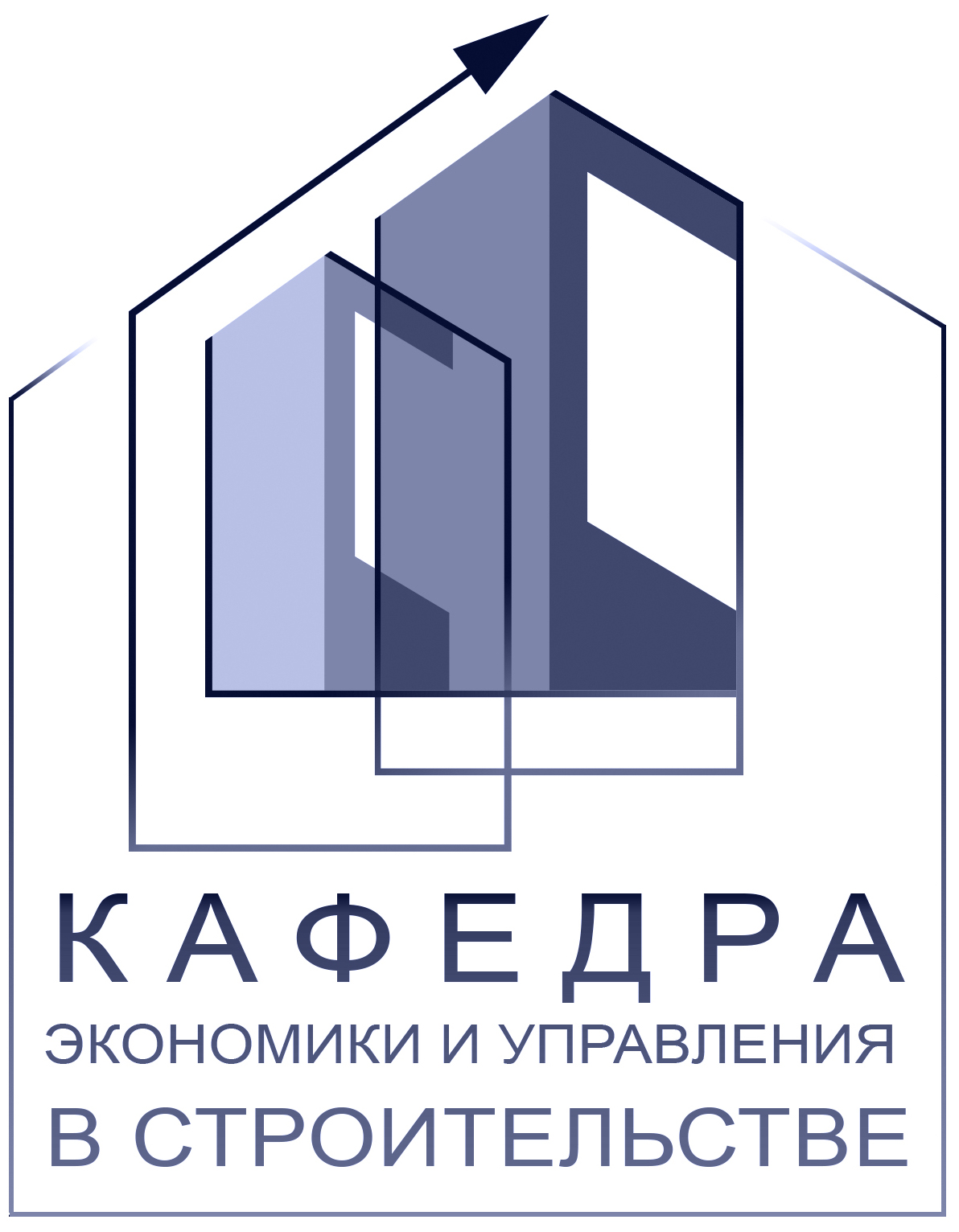 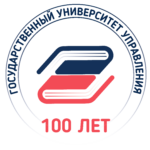 Федеральное государственное бюджетное образовательное учреждениевысшего образования«ГОСУДАРСТВЕННЫЙ УНИВЕРСИТЕТ УПРАВЛЕНИЯ»УВАЖАЕМЫЕ КОЛЛЕГИ!Кафедра экономики и управления в строительстве Государственного университета управления приглашает принять участие в работе Всероссийской научно-практической конференции «СОВРЕМЕННЫЕ ТЕНДЕНЦИИ РАЗВИТИЯ ИНВЕСТИЦИОННОГО ПОТЕНЦИАЛА В РОССИИ»,которая будет проводиться 27-28 марта . в федеральном государственном бюджетном образовательном учреждении высшего образования «Государственный университет управления».В рамках конференции будут работать следующие секции: Тенденции развития инвестиционно-строительной деятельности;Современные подходы в управлении инвестиционными проектами и программами;Инновационные технологии и инвестиционный потенциал;Современный маркетинг в развитии отраслей экономики;Цифровая экономика и искусственный интеллект.К участию конференции приглашаются преподаватели, студенты, магистранты, аспиранты.Материалы конференции будут опубликованы и переданы в РИНЦ.Участие в работе конференции БЕСПЛАТНОЕ. Для участия в работе конференции необходимо до 18.00 (время – московское) 26 марта . включительно предоставить в Оргкомитет конференции по адресу электронной почты conf.eus@yandex.ru- отсканированную заявку (в формате pdf или jpeg) с подписями докладчика и его научного руководителя (обучающихся)– в 1-м экземпляре;- статью – в 1-м экземпляре в электронном виде в формате MS Word.Статьи и заявки, поступившие после 18.00 26 марта ., не принимаются и не рассматриваются. Заявки без подписи автора и научного руководителя (для обучающихся) не принимаются.Название файла статьи должно содержать фамилию всех авторов и название самой статьи.Адрес электронной почты для отправки заявок и статьи: conf.eus@yandex.ru Справки и дополнительная информация: ауд. ЛК-430, тел. 8 (495) 371-29-33Официальная страница кафедры в социальной сети «ВКонтакте»: https://vk.com/kaf_eus Оргкомитет оставляет за собой право не включать в сборник статьи не по профилю работы конференции и оформленные не в соответствии с указанными требованиями.При отклонении статьей из-за несоответствия профилю конференции, нарушения сроков или требований оформления рукописи не публикуются.Статьи в обязательном порядке проверяются Оргкомитетом на наличие плагиата. Уровень оригинальности статьи должен быть не менее 80%.Статьи издаются в авторской редакции.Ответственность за сведения, представленные в статьях, несут авторы статей.Сборник материалов конференции формируется руководителями секций по результатам работ конференции. Сборнику конференции присваивается ISBN.Гостиницей, железнодорожными и авиабилетами оргкомитет не обеспечивает.Требования к статье автора:Статья должна быть представлены в виде файла, набранного с использованием редактора MS Word;текст должен быть набран через один интервал, язык русский, шрифт «Times New Roman», размер шрифта № 12;параметры страницы левое поле – , правое поле –  , верхнее поле - , нижнее поле - отступы в начале абзаца –1,25 см, абзацы – четко обозначены;запрет висячих строк обязателен;в тексте не должно быть рисунков. В противном случае статьи не принимаются;рекомендуемый объем статьи от 10 000 до 25 000 знаков с пробелами или от 4 до 8 полных страницы.Образец оформления статьиИ.В. Ивановдоц., канд.экон.наук(ГУУ, г. Москва)Д. М. Сидоров студент/магистрант/аспирант(ГУУ, г. Москва)РАЗВИТИЕ ПРОФЕССИОНАЛЬНОГО ОБРАЗОВАНИЯ В РОССИИ: ОЦЕНКА, ЭВОЛЮЦИЯ, УПРАВЛЕНИЕАннотация (40-50 слов). Представлены аргументы, обосновывающие необходимость развития образовательной эволюции в России. Дана современная трактовка эволюции, связывающая ее с управлением качеством образования. Рассмотрены и систематизированы цели проведения эволюции, как обобщенного, так и специфического вида. Обсуждаются функции эволюции, конкретизированные применительно к направлениям модернизации профессионального образования. Выделены наиболее типичные этапы эволюции. Прослежена связь эволюции с реализацией политики в образовании.Ключевые слова (6-8 слов): управление качеством образования, модернизация образования, эволюция, цели эволюции, функции эволюции, этапы эволюции.Ivan IvanovDmitriy SidorovTHE DEVELOPMENT OF HIGH EDUCATION IN : ASSESSMENT, EVALUATION, MANAGEMENTAnnotation. The arguments proving necessity of development educational evaluation in  are presented. The modern evaluation treatment connecting it with educational quality management is given. The carrying out of evaluation purposes both generalized and a specific kind are considered and systematized. The evaluation functions are discussed. These functions are concretized towards vocational training modernizations directions. The most typical stages of evaluation are allocated. Communication evaluation with policy realization in education is tracked.Keywords: educational quality management, educational modernization, evaluation, the purposes of evaluation, evaluation functions, evaluation stages.Основная часть статьи должна строиться по принятым в международном сообществе стандартам: введение (постановка проблемы по актуальной теме, цели и задачи, четкое описание структуры статьи), основная часть (обзор релевантных научных источников, описание методологии, результаты исследования и их анализ), заключение (выводы, направления дальнейших исследований).Пристатейный библиографический список демонстрирует профессиональный кругозор и качественный уровень исследования ее авторов. При этом все работы, которые приведены в списке литературы, должны быть упомянуты в постраничных сносках. Библиографический список необходимо оформлять в соответствии с требованиями ГОСТ Р 7.0.5-2008 «Библиографическая ссылка. Общие требования и правила составления», в том числе с помощью ресурса http://www.snoskainfo.ru/ [1].Библиографический списокОформление библиографических ссылок // SNOSKA.INFO URL: http://www.snoskainfo.ru/ (дата обращения: 21.02.2019).Проезд станция метро «Выхино»АдресРоссия, 109542, Москва, Рязанский проспект, 99, Федеральное государственное бюджетное образовательное учреждение высшего образования «Государственный университет управления»